Отчето проведении дня солидарности в борьбе с терроризмомпо МБОУ СОШ с. Б Самовец 03.09.2016 годаДиректор                        Д.Ю.Федерякин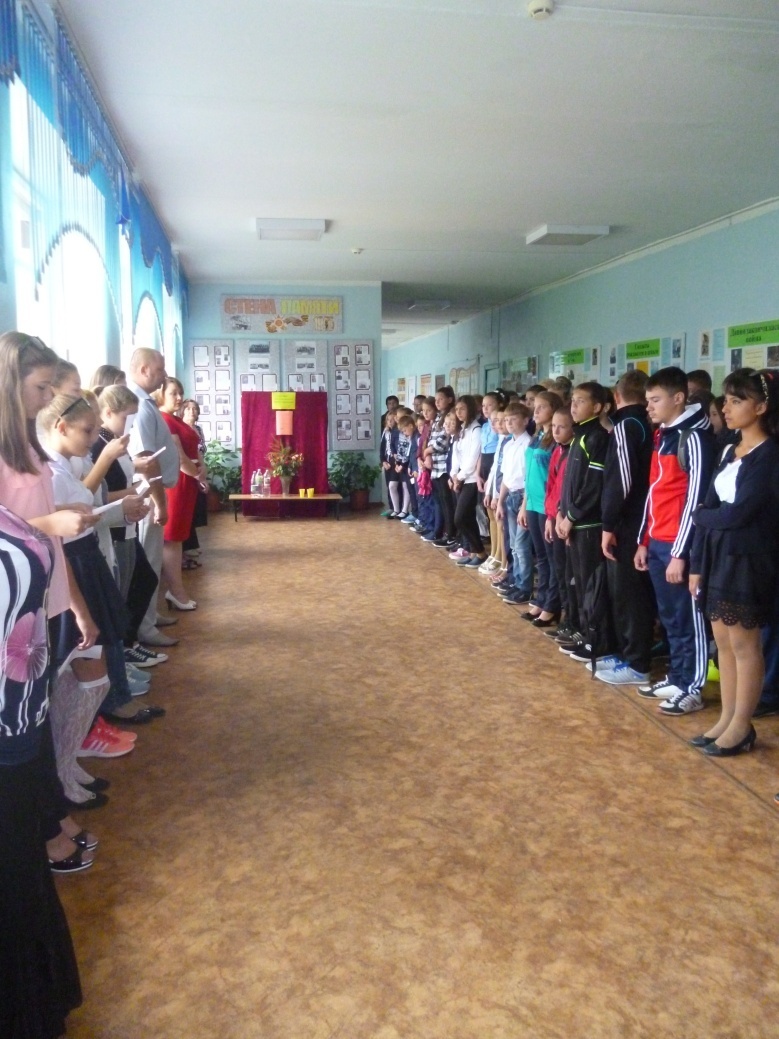 Общешкольная линейка «Дети Беслана»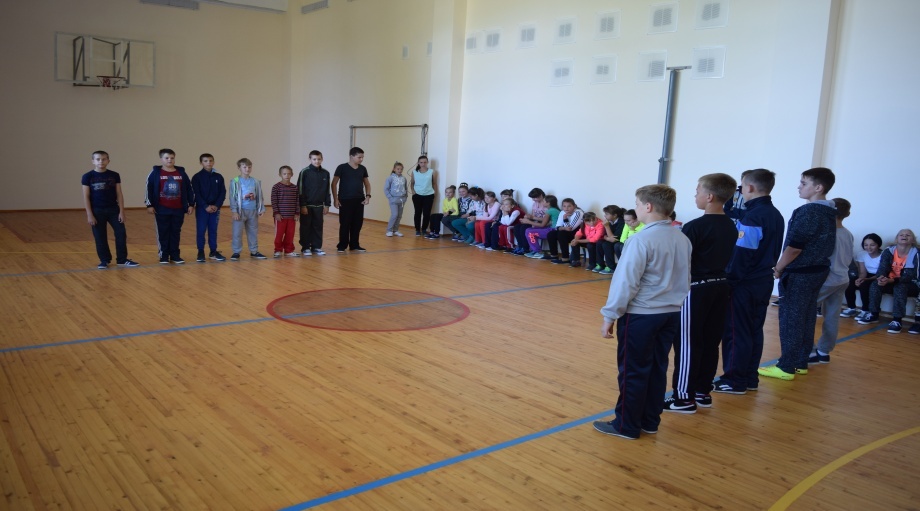 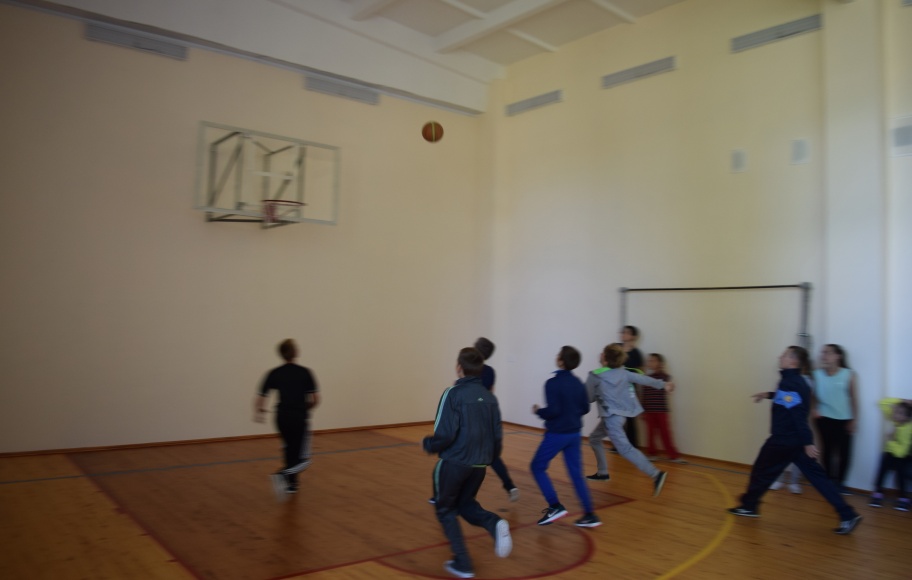 Спортивные соревнования «Мы - против терроризма!»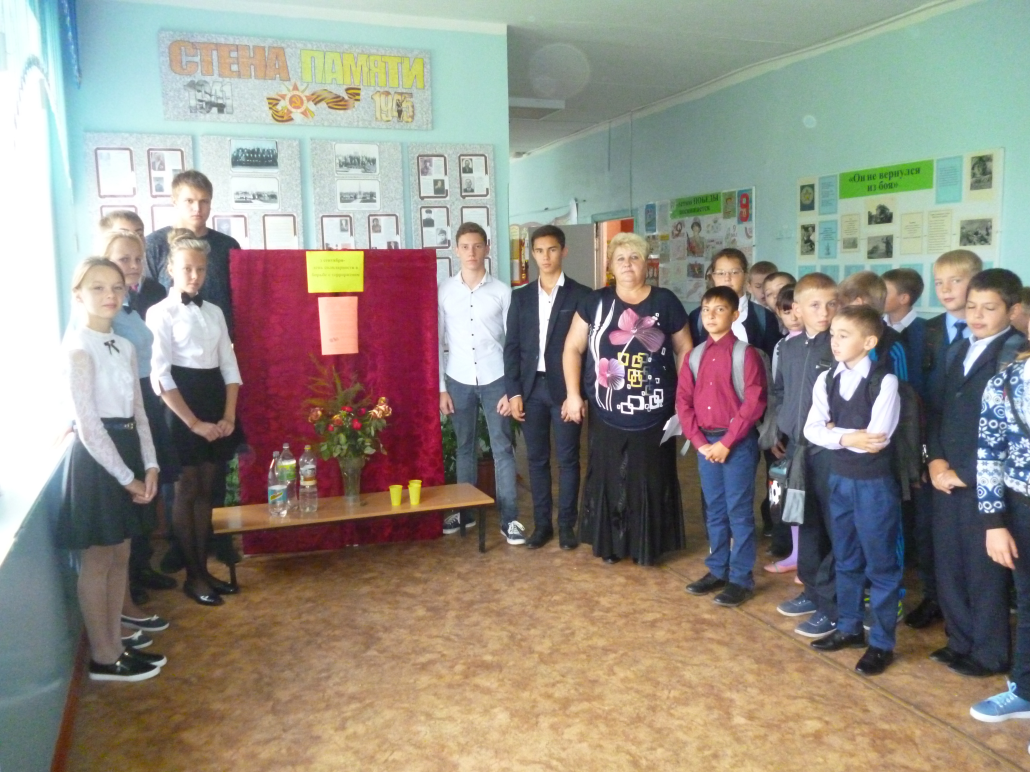 Внеклассное мероприятие   «Дети против терроризма»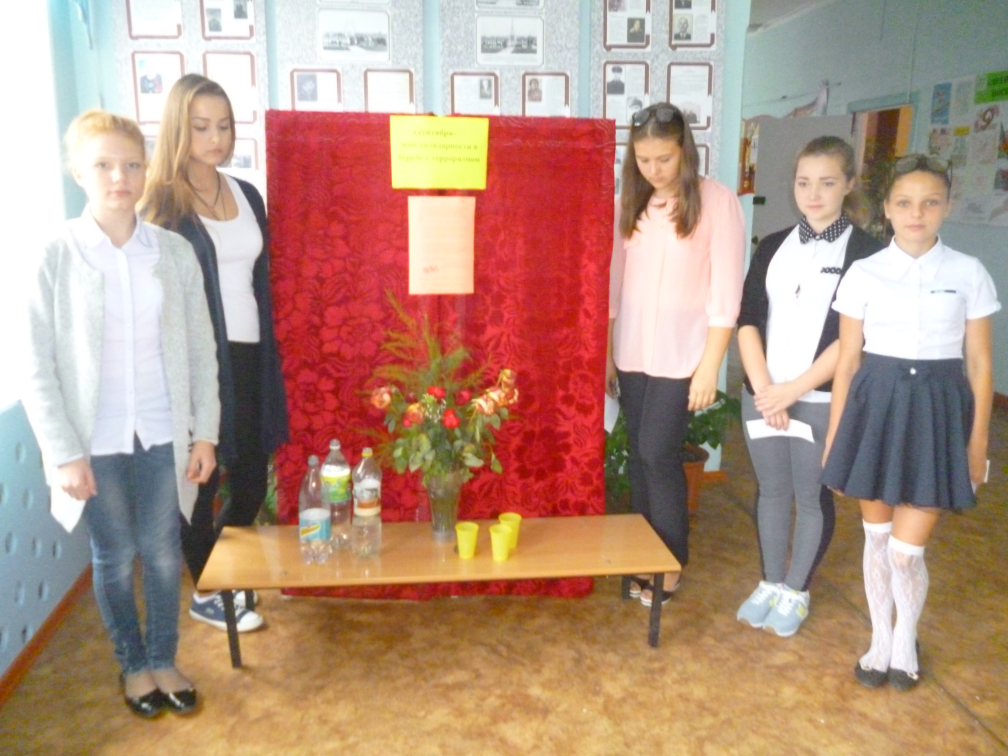 НаименованиеОбразовательнойорганизацииНаименование мероприятийКоличество учащихсяПриглашенныеОсвещение в СМИ, на сайте школы(ссылка на сайт о проведенном мероприятии)МБОУ СОШ с.Б.СамовецОбщешкольная линейка, посвященная памяти жертвам Беслана.126Работники администрации и КДЦ с.Б. СамовецВнеклассные мероприятие «Дети против терроризма»со 2 по 11 классы225Спортивные соревнования по баскетболу(5-7кл) и волейболу(8-9кл) «Мы -против терроризма!»118Родители учащихся